ХМЕЛЬНИЦЬКА МІСЬКА РАДАВИКОНАВЧИЙ КОМІТЕТ РIШЕННЯ  від ________________2  № _______                                                         Заслухавши інформацію про результати фінансово-господарської діяльності за     2022 рік підприємств, що належать до комунальної власності Хмельницької міської територіальної громади, з метою підвищення ефективності використання комунального майна та покращення показників фінансово-господарської діяльності підприємств, що належать до комунальної власності Хмельницької міської територіальної громади, керуючись Законом України «Про місцеве самоврядування в Україні», Господарським кодексом України, виконавчий комітет міської радиВИРІШИВ:1. Інформацію про підведення підсумків фінансово-господарської діяльності підприємств, що належать до комунальної власності Хмельницької міської територіальної громади (додаток 1), взяти до відома.2. Внести на розгляд сесії міської ради пропозицію щодо встановлення нормативів розподілу чистого прибутку, отриманого комунальними підприємствами за результатами роботи у 2022 році, згідно з додатком 2.3. Галузевим управлінням забезпечити контроль за виконанням підпорядкованими підприємствами доручень, наданих на засіданнях комісії з розгляду питань фінансово-господарської діяльності підприємств, що належать до комунальної власності Хмельницької міської територіальної громади.4. Керівникам комунальних підприємств, управляючих муніципальних компаній в 2023 році забезпечити:4.1. ефективну та беззбиткову роботу підприємств;4.2. ефективне управління фінансовими ресурсами та майном комунальної власності територіальної громади;4.3. здійснення закупівель товарів, робіт послуг у відповідності до вимог Закону України «Про публічні закупівлі» з урахуванням Особливостей, затверджених Постановою Кабінету Міністрів України від 12 жовтня 2022 року № 1178;4.4..розвиток та ефективне управління персоналом.5. Управлінню житлової політики і майна (Н. Вітковська), управлінню комунальної інфраструктури (В. Кабальський):5.1. щомісячно здійснювати моніторинг комунальних підприємств та управляючих муніципальних компаній з питань погашення населенням заборгованості з оплати за спожиті житлово-комунальні послуги;5.2 здійснювати контроль за дотриманням підпорядкованими комунальними підприємствами та управляючими муніципальними компаніями фінансової дисципліни в частині своєчасної сплати податків, зборів, внесків та інших обов’язкових платежів;5.3. здійснювати контроль за нарахуванням та виплатою заробітної плати керівникам та працівникам підпорядкованих комунальних підприємств та управляючих муніципальних компаній;5.4..здійснювати контроль за раціональним використанням енергоресурсів підпорядкованими комунальними підприємствами та управляючими муніципальними компаніями;5.5. вжити заходів щодо впровадження особистого кабінету споживача для управляючих муніципальних компаній.6. Комунальним підприємствам:6.1..забезпечити виконання доручень, наданих на засіданнях комісії з розгляду питань фінансово-господарської діяльності підприємств, що належать до комунальної власності Хмельницької міської територіальної громади;6.2..вжити заходів щодо розвитку підприємств на основі Програми підвищення ефективності роботи та стратегічного розвитку комунальних підприємств                                        м. Хмельницького на 2023-2024 роки, затвердженої рішенням двадцять першої сесії Хмельницької міської ради від 25.11.2022 року № 6;6.3. вжити заходів щодо виконання фінансових планів на 2023 рік;6.4. не допускати виникнення заборгованості зі сплати податків, зборів, внесків та інших обов’язкових платежів, виплати заробітної плати;6.5. забезпечити економне та раціональне використання енергетичних ресурсів, впровадження заходів, спрямованих на зменшення споживання енергоресурсів;6.6. забезпечити у 2023 році стан розрахунків населення за спожиті послуги на рівні  100 %;6.7. забезпечити зменшення дебіторської заборгованості споживачів за спожиті житлово-комунальні послуги;6.8. забезпечити впровадження спеціального одягу для виробничого персоналу (підприємствам надавачам житлово – комунальних послуг та послуг з регулярного перевезення населення міським комунальним транспортом);6.9. активізувати роботу щодо налагодження партнерських зв’язків, міжнародного співробітництва, залучення грантової підтримки та гуманітарної допомоги;6.10. забезпечити здійснення навчально – мотивуючих заходів, що сприяють персональному та професійному зростанню працівників підприємств;6.11. вжити заходи щодо підвищення якості професійного телефонного спілкування операторів кол – центрів;6.12. вжити заходи щодо передачі в оренду вільних площ приміщень підприємств;6.13..забезпечити функціонування єдиної міської системи управління та супутникового моніторингу спеціалізованої техніки комунального господарства Хмельницької міської територіальної громади та датчиків контролю за паливом;6.14..забезпечити інформування населення щодо діяльності комунальних підприємств через соціальні мережі та засоби масової інформації;6.15. погоджувати енергоефективні проекти з відділом енергоменеджменту міської ради.7. Управляючим муніципальним компаніям:7.1 вжити заходів щодо розвитку підприємств на основі Програми підвищення ефективності роботи та стратегічного розвитку комунальних підприємств                                        м. Хмельницького на 2023-2024 роки, затвердженої рішенням двадцять першої сесії Хмельницької міської ради від 25.11.2022 року № 6;7.2. вжити заходів щодо виконання фінансових планів на 2023 рік;7.3. забезпечити у 2023 році стан розрахунків населення за спожиті послуги на рівні  100 %;7.4. вжити заходи щодо зменшення дебіторської заборгованості, з терміном виникнення більше 1 року, не менше ніж на 5 %;                                                 7.5. забезпечити 100 % переукладання договорів на послуги з управління багатоквартирних будинків відповідно до Постанови Кабінету Міністрів України від 05.09.2018 р. № 712;7.6. завершити роботу із встановлення енергозберігаючих світильників на всіх будинках;7.7..здійснити заходи щодо підвищення якості професійного телефонного спілкування операторів кол – центрів;7.8. забезпечити впровадження спеціального одягу для виробничого персоналу;7.9. спільно з управлінням житлової політики та майна здійснити заходи щодо впровадження особистого кабінету споживача.8. Управлінню охорони здоров’я (Б. Ткач):8.1. вжити заходи щодо розвитку комунальних некомерційних підприємств на основі Програми підвищення ефективності роботи та стратегічного розвитку комунальних підприємств м. Хмельницького на 2023-2024 роки, затвердженої рішенням двадцять першої сесії Хмельницької міської ради від 25.11.2022 року № 6;8.2. здійснити анонімне анкетування пацієнтів, підпорядкованих комунальних підприємств галузі охорони здоров’я,  щодо визначення рівня їх задоволеності якістю наданих медичних послуг;8.3. спільно із комунальними підприємствами галузі охорони здоров’я розробити та впровадити план заходів на 2023 рік спрямованих на популяризацію медичних закладів громади, а також на  збереження та зміцнення здоров’я населення;8.4..здійснювати щоквартально моніторинг нарахованої та виплаченої заробітної плати працівників комунальних некомерційних підприємств.9. Міському комунальному підприємству «Хмельницьктеплокомуненерго»                 (В. Скалій): 9.1. активізувати претензійно – позовну роботу пов’язану із стягненням  дебіторської заборгованості з терміном виникнення від 24 до 36 місяців;9.2..здійснити заходи щодо покращення якості професійного телефонного спілкування операторів виробничо – диспетчерської служби.10..Комунальному підприємству «Південно – Західні тепломережі»                                   (П. Возборський) вжити заходи щодо стягнення дебіторської заборгованості. 11. Міському комунальному підприємству «Хмельницькводоканал» (О. Новосад):11.1. здійснити  заміну та накриття 200 каналізаційних колодязів вулично – дорожньої мережі в центральній частині міста кришками люків;11.2. здійснити заходи щодо впровадження послуги з видачі технічних умов на підключення до мереж водопостачання та водовідведення онлайн;11.3..активізувати претензійно – позовну роботу пов’язану із стягненням  дебіторської заборгованості з терміном виникнення від 24 до 36 місяців.12. Хмельницькому комунальному підприємству «Спецкомунтранс» (О. Зімін):12.1. забезпечити ведення окремого бухгалтерського обліку вторинної сировини;12.2 налагодити ефективну роботу кол – центру підприємства;12.3.активізувати претензійно – позовну роботу пов’язану із стягненням  дебіторської заборгованості з терміном виникнення від 24 до 36 місяців.13. Хмельницькому комунальному підприємству «Електротранс» (С. Бобух):13.1. налагодити ефективну роботу контрольної служби;13.2. активізувати роботу по здійсненню капітальних ремонтів тролейбусів – протягом 2023 року провести три капітальні ремонти;13.3. забезпечити беззбиткову діяльність буфету підприємства.14. Хмельницькому комунальному підприємству «Міськсвітло» (В. Пекарський):14.1. вжити заходи щодо зменшення дебіторської заборгованості на 30 %; 14.2. здійснити заходи щодо придбання комплектуючих до двох шаф керування зовнішнім освітленням типу І -710 за кошти підприємства;14.3. завершити розробку та затвердити Програму зовнішнього освітлення міста.15. Спеціалізованому комунальному підприємству «Хмельницька міська ритуальна служба» (С. Бортник):15.1. здійснювати просування підприємства на ринку ритуальних послуг із використанням рекламних заходів;15.2. вивчити питання та здійснити заходи щодо відкриття відокремленого структурного підрозділу СКП «Хмельницька міська ритуальна служба», а саме магазину ритуальних послуг, на території прилеглій до Державного патолого - анатомічного центру України  у місті  Хмельницькому.16. Комунальному підприємству по будівництву, ремонту та експлуатації доріг                   (В. Засоренко):16.1. здійснити заходи щодо встановлення блоків безперебійного живлення на світлофорні об’єкти двадцяти двох перехресть, найбільш завантажених транспортом доріг міста;16.2. здійснити інвентаризацію дорожніх знаків, що знаходяться на балансі підприємства та у разі необхідності здійснити їх заміну;16.3. здійснити  електронну паспортизації автомобільних доріг. 17. Хмельницькому міському комунальному підприємству «Хмельницькінфоцентр»                  (С. Матвійчук):17.1. розробити концепцію впровадження системи «Розумне місто»;17.2. спільно з управлінням транспорту та зв’язку міської ради та                                           ХКП «Електротранс» розробити план забезпечення зупинок громадського транспорту камерами відеоспостереження;17.3. здійснити заходи щодо створення ситуаційного центру на базі ХМКП «Хмельницькінфоцентр»;  17.4. забезпечити відсоткове співвідношення власних коштів та коштів міського бюджету на рівні 20/80 відповідно для розвитку підприємства;17.5. спільно з управлінням охорони здоров’я міської ради доєднати КП «Хмельницька міська лікарня» до проєкту «Єдиний медичний номер Хмельницького».18. Комунальному підприємству «Технагляд» (А. Петрук) збільшити обсяг надання послуг комерційним організаціям та приватним підприємцям на 4 % порівняно з показником за 2022 рік.19. Комунальному підприємству «Агенція муніципальної нерухомості» (І. Шевчук):19.1. розробити концепцію використання приміщення другого поверху торгівельного центру «Дитячий світ»;19.2. вжити заходи щодо зменшення дебіторської заборгованості з терміном виникнення більше одного року на 30 %;19.3..вжити заходи щодо переходу підприємства на нову програму автоматизованого бухгалтерського обліку.20. Хмельницькому бюро технічної інвентаризації (Р. Поліщук) збільшити чистий дохід від основної діяльності на 10 %.21. Комунальному підприємству по організації роботи міського пасажирського транспорту (В. Когут ):21.1. вжити заходи щодо забезпечення функціонування автостоянок та майданчиків для паркування транспортних засобів на рівні беззбитковості;21.2. вжити заходи для покращення сервісу на автостоянках та обладнати їх камерами відеоспостереження.22. Хмельницькому комунальному підприємству «Профдезінфекція» (В. Вальоса): забезпечити збільшення чистого доходу підприємства від реалізації продукції (товарів, робіт, послуг) не менше ніж на 10 %.23. Комунальному підприємству «Чайка» (В. Присяжнюк):23.1. вжити заходи щодо збільшення доходу від надання послуг громадської пральні;23.2 вжити заходи щодо збільшення додаткових доходів шляхом надання платних послуг та реалізації супутніх товарів лазні.24. Міському комунальному підприємству - ринок «Ранковий» (В. Чекман):24.1. забезпечити щомісячний контроль проблемної дебіторської заборгованості та активізувати роботу щодо її погашення;24.2. здійснити заходи щодо реалізації проєкту модернізації одного торгівельного ряду на ринку по вул. Геологів, 13/1 за кошти приватних підприємців;24.3. вивчити можливість підняття тарифів на утримання торгового місця на ринках підприємства.25. Міській комунальній аптеці «Віола» (О. Матковська) здійснити заходи щодо відкриття аптечного пункту в Хмельницькій міській поліклініці № 1 Комунального підприємства «Хмельницький міський лікувально-діагностичний центр».26. Міському комунальному підприємству «Муніципальна телерадіокомпанія «Місто» (М. Крентовський) створити канал МКП «МТРК «Місто» в Telegram.27. Комунальному підприємству «Хмельницькбудзамовник» (О. Бондар):27.1. вжити заходи щодо повного погашення заборгованості по виплаті заробітної плати працівникам підприємства;27.2. активізувати роботу з пошуку потенційних замовників робіт та послуг, що надає підприємство;27.3. розробити план заходів, що забезпечить беззбиткову діяльність підприємства у 2023 році;27.4. активізувати претензійно - позовну роботу по стягненню дебіторської заборгованості.28. Хмельницькому міському моно-театру «Кут» (І. Бохоновський) спільно з управлінням культури та туризму здійснити процедуру припинення діяльності моно-театру «Кут», шляхом його приєднання до комунального закладу «Хмельницький міський будинок культури».29. Спортивно-культурному центру «Плоскирів» (Р. Гурницький) посилити співпрацю з громадськими організаціями та роботу із написання грантових заявок для покращення матеріально – технічної бази підприємства.30. Міському комунальному підприємству «Кінотеатр ім. Т.Г. Шевченка»                    (О. Черкаська) вжити заходи щодо передачі в оренду вільних приміщень кінотеатру.31. Комунальному підприємству «Парки і сквери міста Хмельницького»                       (О. Боднарчук) вжити заходи щодо зменшення дебіторської заборгованості.32. Комунальному підприємству по зеленому будівництву та благоустрою міста       (О. Мельникова) розробити Концепцію розвитку озеленення міста на 2024 – 2027 роки.33. Комунальному підприємству «Хмельницький туристично – інформаційний центр» (В. Герасимчук) спільно з департаментом освіти та науки міської ради  реалізувати проєкт надання екскурсійних послуг здобувачам освіти в межах навчальних програм та під час функціонування пришкільних таборів з денним перебуванням у літній період.34. Комунальному підприємству «Елеватор» (О. Папуга): 34.1. забезпечити перехід підприємства на автоматизовану систему бухгалтерського обліку та нарахувань за комунальні послуги;34.2. вжити заходи щодо встановлення  загальнобудинкових приладів обліку холодного водопостачання;34.3. здійснити заходи щодо виготовлення землевпорядної документації на кладовища.35. Комунальному підприємству «Акведук» (О. Яринка) забезпечити контроль за структурою дебіторської заборгованості.36. Комунальному підприємству «Навчально – тренувальний центр Хмельницької міської територіальної громади» (О. Сціборовський):36.1 забезпечити проходження працівниками виконавчих органів міської ради навчання зі стрілецької підготовки;36.2. розробити перелік та калькуляції вартості курсів /тренінгів  для населення громади, що можуть надаватись підприємством на платній основі;36.3. розробити сайт підприємства, забезпечити ведення фейсбук сторінки підприємства, інформувати населення про заплановані заходи через соціальні мережі та засоби масової інформації.37. Міському комунальному підприємству «Муніципальна дружина» (Р. Цимбалюк):37.1. здійснити заходи щодо використання підприємством програмного забезпечення з функцією автоматичного дозвону до правопорушників у сфері благоустрою;37.2..щоквартально висвітлювати роботу підприємства в інформаційному просторі Департаменту інфраструктури міста.38. Комунальному підприємству «Хмельницький міський центр первинної медико-санітарної допомоги № 1» (В. Гесаль): 38.1. активізувати роботу щодо збільшення відсотку укладання населенням сільської місцевості декларацій з лікарями сімейної медицини;38.2. запровадити систему онлайн контролю якості медичних послуг із застосуванням  QR-кодів. 39. Комунальному підприємству «Хмельницький міський центр первинної медико-санітарної допомоги № 2» (Л. Головко):39.1. здійснити перехід на електронні медичні картки пацієнтів; 39.2..активізувати роботу щодо налагодження співпраці із потенційними закордонними  партнерами, у тому числі в частині залучення гуманітарної допомоги;39.3.. запровадити систему онлайн контролю якості медичних послуг із застосуванням  QR-кодів.40. Комунальному підприємству «Хмельницька міська дитяча лікарня» (Н. Зимак-Закутня):40.1..завершити проведення реконструкції відділення невідкладної допомоги, відділення анестезіології та інтенсивної терапії, цілодобового травматологічного пункту;40.2. здійснити заходи щодо збільшення доходів від надання платних послуг.41. Комунальному підприємству «Хмельницький міський лікувально-діагностичний центр» (Л. Слободяник):41.1. збільшити обсяги проведення ремонтних робіт;41.2. популяризувати медичні послуги підприємства під час проведення виставково– ярмаркових заходів громади.42. Комунальному підприємству «Хмельницький міський перинатальний центр»                        (І. Королюк):42.1. розробити  план заходів ефективного функціонування та розвитку відділення допоміжних репродуктивних технологій;42.2. вжити заходи по оптимізації  штатної чисельності працівників та ведення ефективної кадрової політики;42.3.. запровадити систему онлайн контролю якості медичних послуг із застосуванням  QR-кодів;42.4. упорядкувати роботу харчоблоку та здійснювати контроль за дотриманням  санітарно – гігієнічного режиму.43. Комунальному підприємству «Хмельницька інфекційна лікарня» (О. Піддубна):43.1. спільно з управлінням охорони здоров’я розробити стратегію функціонування підприємства на 2023 рік;43.2. забезпечити збільшення доходів від платних послуг, що надає підприємство;43.3. запровадити систему онлайн контролю якості медичних послуг із застосуванням  QR-кодів.44. Комунальному підприємству «Хмельницька міська лікарня» (В. Гарбузюк):44.1.забезпечити усі відділення лікарні контейнерами для збору медичних відходів;44.2. упорядкувати паркування транспортних засобів на території лікарні;44.3. налагодити щоденний моніторинг електроенергії;44.4. розробити сайт підприємства;  44.5..здійснити заміну меблів та спеціального медичного обладнання в терапевтичному відділені лікарні за кошти підприємства.         45. Контроль за виконанням рішення покласти на заступників міського голови, керуючого справами виконавчого комітету згідно з розподілом обов’язків. Міський голова                                                                                         Олександр СИМЧИШИН                                                                                                      Додаток 1 до рішення                                                                                                      виконавчого комітету                                                                                                       від 11.05.2023р. № 410За підсумками фінансово-господарської діяльності у 2022 році комунальними підприємствами громади отримано прибуток у сумі 42,7 млн грн (у 2021 році отримано прибуток у сумі 236,6  млн грн). Протягом  2022 року 11 комунальних підприємств отримали збиток на загальну суму  42,6  млн грн. Найбільшу суму збитків отримали: КП «Південно-Західні тепломережі» – 20,2 млн. грн, КП «Хмельницьктеплокомуненерго» – 10,1 млн грн,  КП «Медичний стоматологічний центр» – 5,2 млн грн, КП «Хмельницька міська дитяча лікарня» –                          2,9 млн грн, КП «Хмельницький міський перинатальний центр» – 1,3 млн грн. Сукупний збиток, перелічених вище комунальних підприємств, склав 39,7 млн грн та становив                  93,2 % від питомої ваги усіх комунальних підприємств. З позитивним результатом спрацювали 30 підприємств, якими отримано прибуток на загальну суму 85,3 млн грн. З найвищим рівнем прибутку спрацювали:                                               КП «Хмельницький міський лікувально - діагностичний центр» – 34,2 млн грн,                              КП  «Хмельницька інфекційна лікарня» – 10,9 млн грн, УМК «Центральна» – 5,8 млн грн, УМК «Південно-Західна» – 4,8 млн грн, УМК «Озерна» – 4,4 млн грн,  ХКП «Електротранс»– 3,9 млн грн, КП «Хмельницький міський центр первинної медико-санітарної допомоги   № 2» – 3,2 млн грн, КП «Хмельницький міський центр первинної медико-санітарної допомоги   № 1 » - 2,8 млн грн, КП «Парки і сквери м. Хмельницького» - 2,8 млн грн. Загалом, чистий прибуток по зазначених підприємствах склав 72,8  млн грн, при цьому питома вага комунальних некомерційних підприємств галузі охорони здоров’я серед прибуткових підприємств міста становить 59,9 %.Протягом 2022 року два комунальних підприємства – МКП «Муніципальна дружина» та КП «НТЦ Хмельницької МТГ» спрацювали з нульовим фінансовим результатом.Показники фінансового результату в межах затверджених фінансових планів виконали 28 комунальних підприємства, 14 підприємств отримали результат гірший, ніж було передбачено фінансовими планами. Загальний фактичний обсяг доходів комунальних підприємств, в межах затверджених фінансових планів, за  2022 рік становить – 3442,9 млн грн, при планових   3674,6 млн грн, тобто виконання склало 93,7 %. За підсумками  2022 року доведені плани по доходах виконало 24 комунальних підприємства, не досягли запланованого рівня 18 підприємств.Загальні доходи комунальних підприємств громади за 2022 рік  у порівнянні з показником за  2021 рік збільшились на  8,8 %, або на 278,3 млн. грн., проте доходи від виконання додаткових робіт, надання послуг зменшились на 6,8 % або на 6,4 млн грн.Загальні витрати комунальних підприємств громади за 2022 рік у порівнянні з витратами за 2021 рік збільшились на 16,1 % або на  472,6  млн грн.Обсяг дебіторської заборгованості комунальних підприємств, у порівнянні з початком 2022 року, збільшився на 2,4 % (або на 10,4 млн грн) і станом на 31.12.2022 року склав 446,9 млн грн. Найбільша питома вага в загальному обсязі дебіторської заборгованості    (73,7 %  або 329,3 млн грн) припадає на підприємства, які надають послуги з тепло - та водопостачання.Поточна кредиторська заборгованість комунальних підприємств станом на 31.12.2022 року склала 542,7 млн грн, що на 4,3 % або на 22,1 млн грн більше за значення даного показника станом на 01.01.2022 року (520,6 млн грн). В загальному обсязі поточної кредиторської заборгованості найбільша частка (85,4%) припадає на заборгованість підприємств тепло- та водопостачання – 463,6 млн грн.  В грудні 2022 року                                    МКП «Хмельницьктеплокомуненерго» здійснено реструктуризацію заборгованості перед НАК «Нафтогаз України» за спожитий природній газ у сумі 123,7 млн грн.    Заборгованість за природний газ та електроенергію станом на 1 січня 2023 року становила 513,5 млн грн  (у т. ч. за газ – 500,8 млн грн, за електроенергію – 12,7  млн грн).Власний капітал комунальних підприємств, у порівнянні з 2021 роком, зріс на 9,0 % (або на 230,2 млн грн) і станом на 31 грудня 2022 року склав 2776,4 млн грн.Комунальними підприємствами громади на 2022 рік заплановано 462 заходи стратегічних планів розвитку. За 2022 рік виконано 320 заходів, частково виконано 66 заходів, не виконано 76 заходів. Виконання заходів повністю або частково становить 84 %.Комунальними підприємствами у 2022 році не виконано 16,0 % заходів стратегічних планів розвитку у зв’язку із запровадження правового режиму воєнного стану.Керуючий справамивиконавчого комітету                                                                      Юлія САБІЙЗавідувач відділу планування діяльностіта стратегічного розвиткукомунальних  підприємств                                                             Едвард ТРИШНЕВСЬКИЙ                                                                                                       Додаток 2 до рішення                                                                                                      виконавчого комітету                                                                                                       від 11.05. 2023 № 410Норматив розподілу чистого прибутку, отриманого комунальними підприємствамиза результатами роботи у 2022 році, який залишився після сплати частини прибутку, що підлягає зарахуванню до бюджету Хмельницької міської територіальної громадиКеруючий справамивиконавчого комітету                                                                        Юлія САБІЙЗавідувач відділом планування діяльності тастратегічного розвитку комунальних підприємств                        Едвард ТРИШНЕВСЬКИЙПро        підведення             підсумків фінансово-господарської діяльності підприємств, що належать до Хмельницької міської територіальної громади за 2022 рік                        № з/пНазва підприємстваЧистий прибуток, отриманий за результатами роботи у 2022 році, тис. грн.Чистий прибуток, який залишається у розпорядженні підприємства після сплати частини прибутку до бюджетуХмельницької міської територіальної громади, тис. грн.Розподіл чистого прибуткуРозподіл чистого прибутку№ з/пНазва підприємстваЧистий прибуток, отриманий за результатами роботи у 2022 році, тис. грн.Чистий прибуток, який залишається у розпорядженні підприємства після сплати частини прибутку до бюджетуХмельницької міської територіальної громади, тис. грн.фонд
розвитку
виробництва, %фонд матеріального
заохочення,
%1УМК «Центральна»5847,005262,3010002УМК «Проскурівська»3 823,003440,7010003УМК «Південно-Західна»4 763,004286,7010004УМК «Дубове»801,00720,9010005УМК «Озерна»4 414,003972,6010006ХКП «Спецкомунтранс59,0053,1010007ХКП «Міськсвітло»657,80592,0210008СКП «Хмельницька міська 
ритуальна служба»336,00302,4010009КП по зеленому будівництву та благоустрою міста790,00711,00100010КП «Агенція муніципальної нерухомості»218,40152,88100011КП «Парки і сквери міста Хмельницького»2 819,02537,1100012КП «Акведук»1,000,90100013ХМКП «Хмельницькінфоцентр»20,3018,27100014Хмельницьке бюро технічної інвентаризації149,00104,30100015ХКП «Профдезинфекція»43,8039,42100016МКП-ринок «Ранковий»729,80510,86100017Моно-театр «Кут»4,604,141000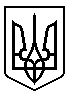 